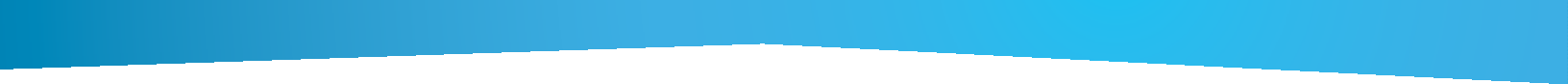 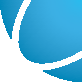 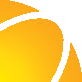 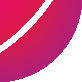 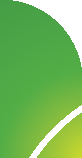 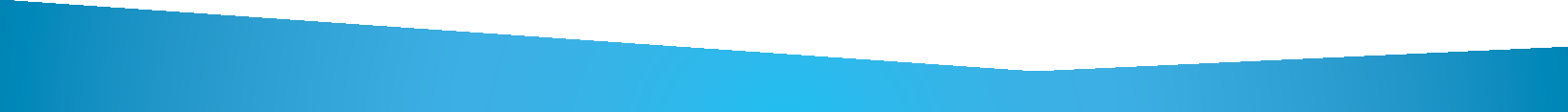 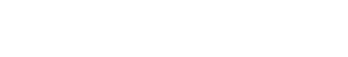 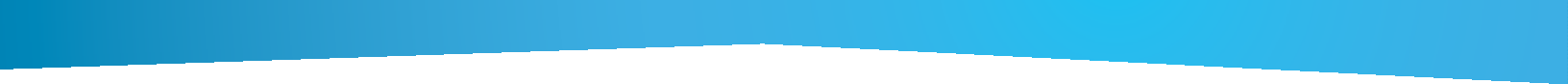 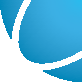 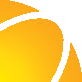 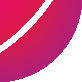 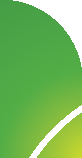 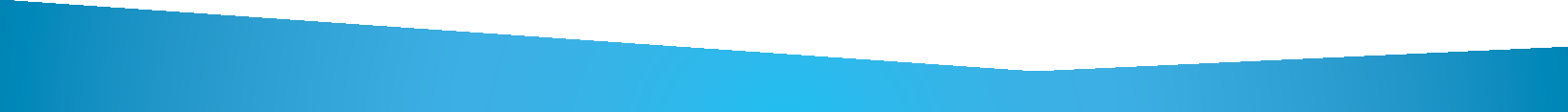 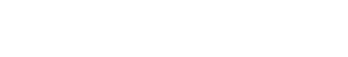 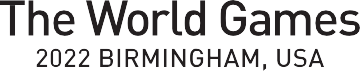 LIVE HEATLHY, PLAY GLOBAL THE WORLD GAMES 2022 EDUCATION INITIATIVE
The World Games is coming to Birmingham in July of 2022! This extraordinary, international sports event is held every four years, in the year following each Summer Olympic Games. Staged over 11 days, The Games represents the pinnacle of competition for 3,600 of the world’s best athletes in 30+ unique, multi-disciplinary sports. The World Games generates worldwide exposure for participating sports and provides a highly visible stage on which athletes from more than 100 countries compete for gold.The World Games 2022 will be held in Birmingham, Alabama from July 7 -17, 2022. Marking The World Games’ 40th anniversary, this will be the first edition of the event to be hosted in the United States since the inaugural World Games in Santa Clara, California, in 1981.The World Games 2022 Live Healthy, Play Global Toolkit consists of a variety of downloadable digital educational assets. The toolkit was created and produced by an exceptional group of Alabama teachers representing a wide variety of disciplines with the goal of enhancing physical education and social studies curricula by offering relevant educational resources inspired by The World Games 2022. These digital materials may be used by teachers, public and private schools, homeschoolers, afterschool programs and community organizations to engage students in learning about The World Games 2022. The activities can be incorporated into physical education, art, music, social and emotional learning, sportsmanship, civics, social studies, language arts, math, and science. While designed for children in grades K through 5, many of the assets can be adapted for use by middle school students.This toolkit was created to inspire the start of an exciting journey for students to learn about The World Games 2022 athletes, countries, and sports from around the globe. Three of the sports—korfball, floorball, and flying disc—are showcased in these materials. These team sports were selected because they do not require expensive equipment, are a combination of indoor and outdoor sports, can be adapted to be made accessible to students with a wide range of abilities, and have aspects in common with sports more familiar to Alabama students. The goal is to bring excitement of The Games to elementary, afterschool and physical education programs, motivating children to begin playing unique The World Games 2022 sports. 